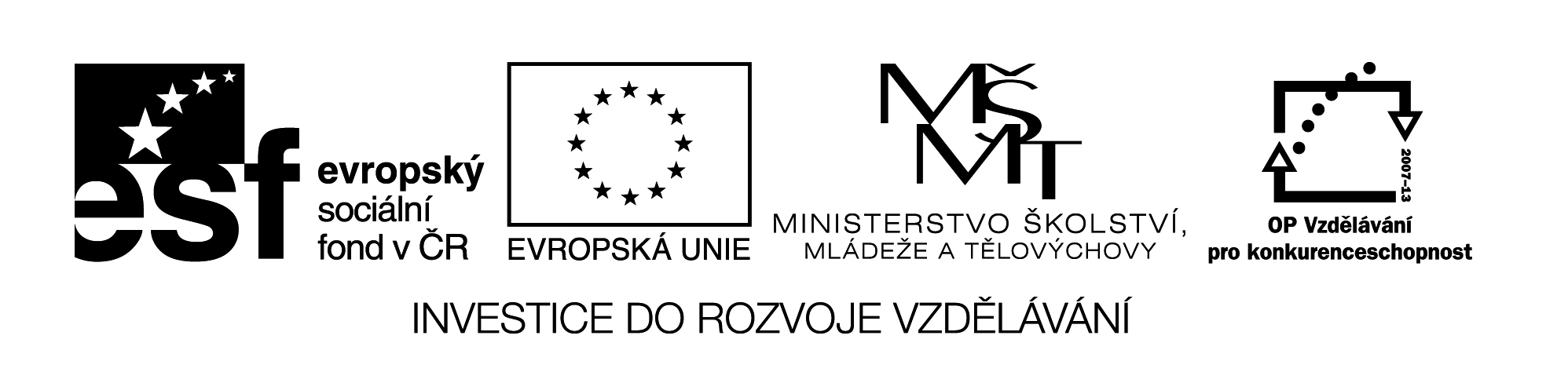 32  M8											Název:		3. ČTVRTLETNÍ PÍSEMNÁ PRÁCE BCíl:		         Ověření znalostí základního učivaČasový návrh:	45 min.Pomůcky:		Dys - kalkulačkaPísemná práce z matematiky č. 3 BJméno: …………………………………………..		Datum: …………………………….Třída : …………………………1	Řešte rovnici a proveďte zkoušku: 	 (2a + 3 ) . ( 2a – 3 ) – ( 2a + 1 ) = 142	 Uprav pomocí vzorců: ( a + 1 )2 = ……………………………………..……( xy - cz )2 = ……………………………………..……( 25a2 – b2 ) = ……………………………………..……3	 Vypočítej hodnotu výrazu:  28 : 4 + 3 . 3 2 = Které číslo zvětšené pětkrát nám dá stejný výsledek, jako když ho zvětšíme o pět?5	Dva kamarádi mají dohromady 55 roků. Michal je o 3 roky starší než David. Kolik je Michalovi a Davidovi let.6	Z města A a B od sebe vzdálených , vyjely proti sobě současně dva kamiony rychlostí   a .Kdy a kde se potkají.